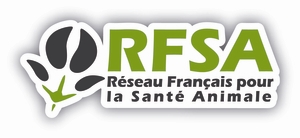 CR du COPIL du RFSA du 7 mars 2019 (10h à 12h30)A l’INRA, 147 rue de l’Université – 75007 PARISLe copil remercie Muriel Vayssier pour son accueil dans les locaux de l’INRA.Adoption du dernier CR du 3 décembre 2018 Celui-ci est adopté sans modification ainsi que l’ordre du jour.Sujets d’actualité :Lancement Prix de Recherche SIMV 2019) Pilote de l’action 3 du second plan Ecoantibio « Encourager l’usage des vaccins pour prévenir l’apparition des maladies infectieuses », le SIMV a souhaité récompenser les publications répondant à l’objectif de cet axe.Le prix 2018 sera remis le 16 mai prochain (lors de l'atelier Ecoantibio des JNGTV) à la Lauréate : L. Collineau pour "Herd-specific interventions to reduce antimicrobial usage in pig production without jeopardising technical and economic performance".Ce prix SIMV RFSA placé sous le parrainage de DIM1HEALTH sera remis à Nantes et les membres du copil sont invités à la remise de ce Prix.Le prix 2019 est lancé. Le règlement du Prix est en lien. Ce Prix est destiné à distinguer le travail de recherche publié par un étudiant ou un chercheur répondant aux critères suivants : Travaux mettant en valeur l’impact positif de la vaccinationTravaux mettant en valeur l’impact positif d’autres solutions thérapeutiques innovantes (algues, peptides, probiotiques, phages...) en matière de réduction du risque d’émergence d’antibiorésistance et de réduction du besoin de recourir à la prescription d’antibiotiques.Seuls les projets avec une exploitation industrie pharmaceutique vétérinaire possible sont recevables.Modalités de dépôt des demandes en 2019 :  Les publications de 2018 devront être adressées au secrétariat du RFSA pour le 30 septembre 2019. Elles seront évaluées dans les 2 mois qui suivent et le nom du lauréat sera communiqué en fin d’année.Les membres du copil sont invités à diffuser largement cette information au sein de leurs réseaux.Résistance aux antibiotiques - Ecoantibio 2 Prochain Appel à projet Ecoantibio (DGAL)Chaque année, la DGAL lance un appel à projets (AAP) pour contribuer à l'atteinte des objectifs du plan Ecoantibio. L'AAP 2019 a été publié le 08 mars 2019 sur le site internet du MAA. Tout en gardant de fortes similitudes avec l'appel à projets 2018, il évolue principalement sur 3 points : 1) le renforcement du lien avec le projet agro-écologique du MAA et avec les autres politiques publiques ministérielles relative à la résistance aux antibiotiques ; 2) des recommandations méthodologiques renforcées pour les projets portant sur les alternatives aux antibiotiques, avec un lien fait vers le rapport de l'ANSES du 27 avril 2018 ; 3) des informations d'ordre administratif, budgétaire et comptable plus nombreuses et demandées plus en amont pour faciliter le traitement des conventions en aval de l'appel à projets.Le calendrier prévisionnel pour l'AAP 2019 est à ce jour le suivant :- dépôt des projets candidats jusqu'au 17 avril 2019- transmission des projets recevables aux évaluateurs début mai 2019 : comme annoncé au dernier COPIL du RFSA, la DGAL, très satisfaite de la contribution du RFSA aux AAP précédents, souhaiterait à nouveau mobiliser les membres du GT « antibiorésistance » du RFSA pour l'évaluation des projets d'action, entre début mai et début juin 2019 ;- consultation des pilotes d'Ecoantibio à partir de la mi-juin 2019 ;- Résultats en juillet-août 2019.Ce calendrier est susceptible d'ajustements en fonction du nombre de projets reçus.Résistance aux antiparasitaires : Christophe Chartier absent, Marie-Anne Barthélémy fait un point sur la réunion du groupe Antiparasitaires du 10 janvier 2019 (compte-rendu en lien).Le contexte de la visite sanitaire 2019-2020 Petits Ruminants qui porte sur la sensibilisation des éleveurs aux bonnes pratiques d’utilisation des antiparasitaires a conduit le groupe à orienter son travail vers une contribution. Le SIMV a proposé une trame qui est en cours de consultation.Travaux du GT Diagnostics : prochaines étapes (DGAL)Le copil était en attente du retour de la DGALJulien Faisnel indique qu’il transmettra la demande au bureau compétent qui produira une note en réponse au copil du RFSA.GT 1 disponibilité AT CBGaps thérapeutiques : derniers développementsLa présentation est en ligne. Echanges du copil sur la diapositive 3.L’ANMV expérimente une méthode de contact direct auprès des industriels qu’elle a identifiés comme susceptibles de s’investir sur les gaps identifiés.Anne Touratier remercie l’Anses de sa mobilisation sur ce sujet difficile. Elle recommande un retour d’information aux groupes consultés. Christophe Brard remercie également l’Anses et préconise une classification des gaps identifiés selon leur statut : non résolus, pistes de résolution étudiées ou solutions trouvées. L’objectif est de pouvoir diffuser ces informations aux acteurs de terrain (faire savoir ce qui est fait). L’ANMV confirme que des points d’étape sont programmés déjà en mai et en septembre. Il est rappelé que les tableaux sur le site du RFSA sont régulièrement mis à jour et traduits en anglais.Action : SIMV pour actualiser le site avec les dernières mises à jour de l’ANMV.Marie-Anne Barthélémy demande si la question des petits conditionnements de vaccins (pour l’élevage fermier) pourrait rentrer dans cet exercice. Gilles Salvat indique que le problème pourrait être résolu si les vétérinaires (non filière volaille) commandaient des vaccins qui sont disponibles.Un document récapitulatif des innovations mises sur le marché depuis dix ans est en lien.Ruptures de stocks : mise en œuvre du guide de bonnes pratiques de gestion des ruptures (guide en lien)Flore Demay présente la procédure mise en place sur le site de l’ANMV.Par ailleurs, l’ANMV participe à un groupe de travail de l’EMA sur ces sujets.Médicaments à base de plantes : cartographie projets rechercheL’ANMV fait un point de situation du dossier et explique sa démarche.Plusieurs parties prenantes du copil expriment leurs attentes sur ce sujet qui convergent pour un traitement de ce dossier au niveau Europe.Il est demandé de vérifier si l’ITAB souhaite participer aux travaux du copil comme par le passé.Le copil confirme son intérêt de disposer de la cartographie des projets de recherche actuels que prépare la DGER.Vaccins FCO : état des stocks.Pour le dernier COPIL du RFSA, la DGAL avait préparé un diaporama sur ce sujet, qui n'avait pu être présenté mais avait été mis en ligne sur le site du RFSA. Parmi les vaccins achetés par l’État contre la FCO, il restait alors en stock, chez le dépositaire attributaire du marché public conclu par la DGAL, uniquement des vaccins bivalents CALIER contre les sérotypes 1 et 8, destinés aux ovins. Depuis la fin janvier 2019, ces vaccins sont tous périmés. Le stock de vaccins achetés par l’État contre la FCO est donc de 0, quel que soit le sérotype. Les vaccins périmés vont être détruits. Cependant, le marché public passé avec le dépositaire n'est pas caduc : il n'a pas encore expiré. Mais à ce jour, la DGAL n'a pas prévu de passer de nouvelles commandes de vaccins contre la FCO.GT 2 Emergences- FD RL Dermatose Nodulaire Contagieuse (DNC) :Point d’étape d’organisation d’une journée thématique du GT2. Nathalie Vachiery (CIRAD) a désigné Philippe Caufour pour piloter en binôme avec Françoise Dion un groupe de réflexion qui, sur le modèle de ce qui a déjà été fait en FCO et SBV, pourrait cartographier les études manquantes, les travaux en cours et les perspectives. Cette cartographie pourrait utilement intégrer les informations en provenance des autres Etats membres.PPA : proposition leader du groupe de travail : Ferran Jori (INRA) et Nicolas Rose (ANSES). Objectif : faire remonter 2 programmes de recherche (vaccinologie et épidémiologie avec lien avec faune sauvage) pour demande de financement.Le copil confirme les mandats confiés aux leaders pressentis.La composition de ce groupe devrait intégrer : GDS France (Emmanuel Garin), la fédération des chasseurs, SNGTV, COOP de France ? Une première réunion pourrait intervenir idéalement en avril. Cette première réunion sera l’occasion de finaliser le cahier des charges du groupe.Le copil souhaiterait que le ministère de l’agriculture confirme son accord pour un engagement financier rapidement.Une lettre de mission sera envoyée aux animateurs de groupes.Action : Secrétariat.GT 3 Europe Désignation animateur GT 3 en remplacement d’André Jestin Proposition : Jennifer Richardson (INRA) Le copil remercie Jennifer Richardson d’avoir accepté l’animation du volet Europe de la feuille de route du RFSA.GT 4 Partenariats public-privé de recherche – JCATremplin Agrifood-transition (Marc Danjon, représenté par Léa Dulos)Près de 700 chercheurs sont mobilisés au travers de ce tremplin. Léa Dulos précise que la coordination avec F2E est bien assurée.Le copil remercie Léa Dulos pour son exposé qui favorise les partenariats public-privé.Scottish Development International - proposition en santé animale (Marie-Anne Omnes)Lors de sa présentation, Marie-Anne Omnes a mentionné plusieurs sites internet utiles comme : Life Sciences Scotland et l’annuaire des sociétés écossaises (nous avons regroupé les sociétés santé animale sous l’étiquette agriTech) Easter Bush Consortium et la liste des chercheurs selon leurs domaines d’études Roslin Innovation Centre qui est le point d’accès du EBC mais aussi un espace de co-working  EPIC (Centre d’expertise sur les maladies animales)Bilan ReSA 2018 Catherine Charreyre se félicite du succès de cette 4ème édition qui a le mérite de cartographier les projets disponibles pour une innovation marché. Action : SIMV pour adresser aux partenaires traditionnels des rencontres le signal du lancement des 5èmes rencontres qui se dérouleront à Marseille les 10 et 11 décembre prochain.Prochaine réunion : mardi 8 octobre matin pour le copil et après-midi restitution des travaux de recherche Ecoantibio. Le copil sera destinataire des projets financés et terminés pour en faire une sélection présentée lors de cette réunion (5/6 sur une soixantaine). Action DGAL pour envoi avant l’été de la liste soumise au vote copil.Questions diverses 